Essential pre-use checksPrior to every use the following checks must be undertaken: Inspect hoist for any obvious signs of damaged or missing parts Ensure spreader bar is attached to hoist correctly (fig. 1). Fig.1 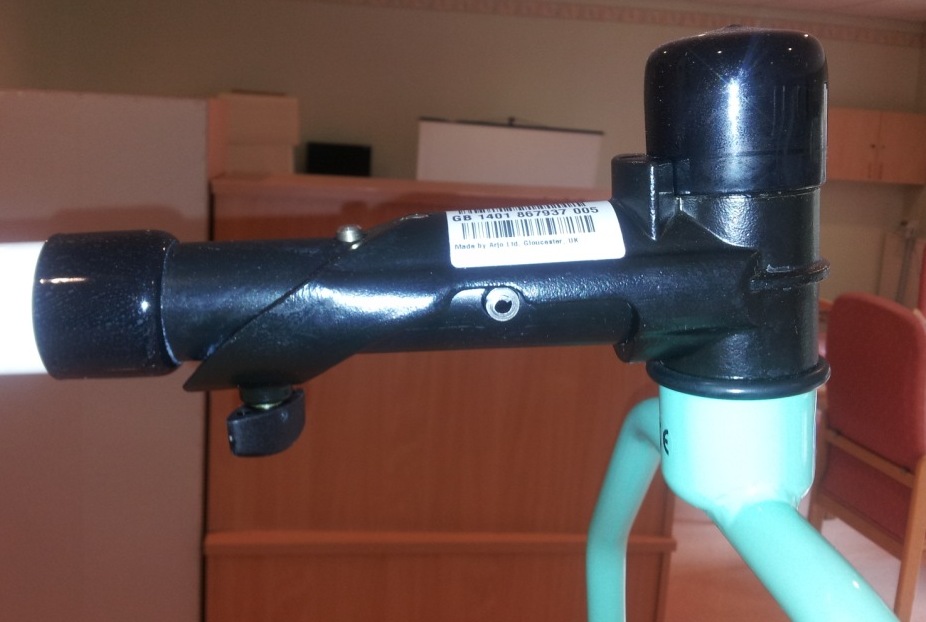 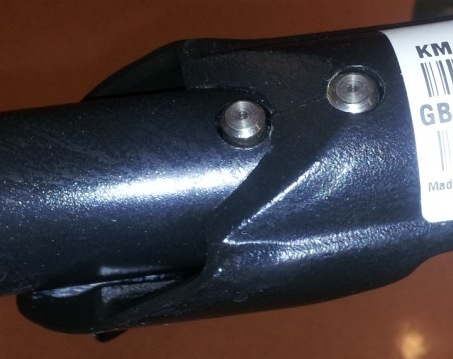 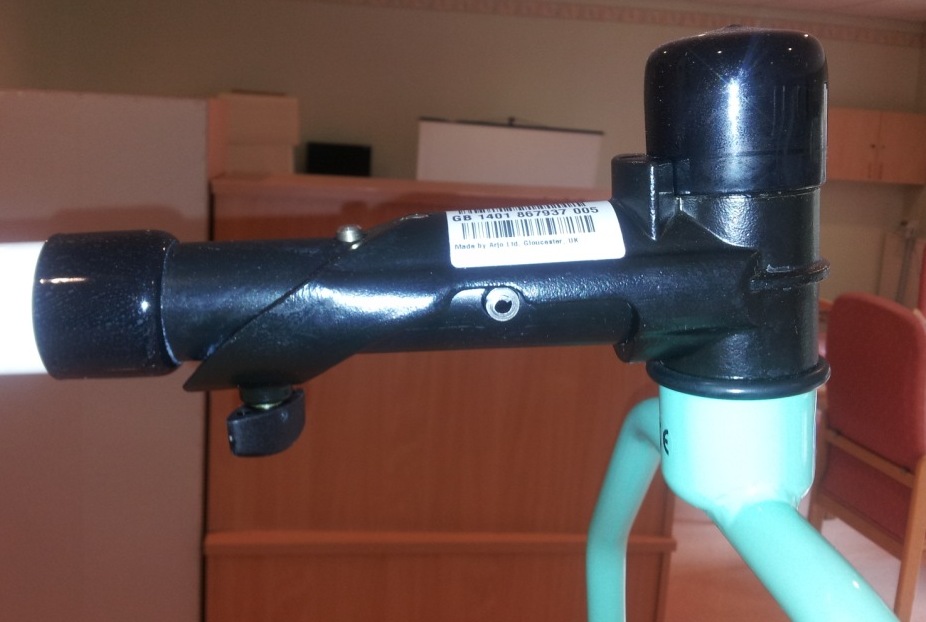 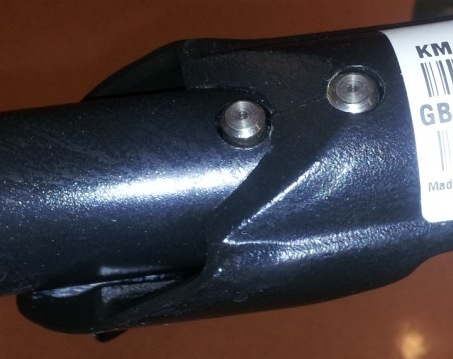 Ensure hoist castors move freelyRaise and lower mast to ensure hoist operates freely Ensure hoist legs open and close freelyEnsure battery has sufficient charge to complete transfer Check dates on Service and LOLER stickers on hoist. If out of date report to estatesIf in doubt DO NOT USE. Report it to estates and put a sign on the hoist noting the issue, date reported and person reporting it.